开标一览表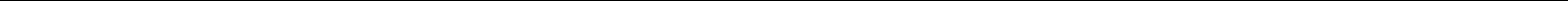 生产厂名：浙江一恒教学仪器有限公司技术参数：不锈钢制大写：	壹佰零肆万零陆佰元整	合计：	￥1040600.00 元是否小微型企业产品:是（√）；否（	）。投标人代表签名：	职务：	区域经理	日期：	2018	年	01	月	02	日注：1、所有国产仪器设备用人民币元报价，免税自用进口仪器设备用美元报价2、第 5 栏的单价应包括全部安装、调试、培训、技术服务、必不可少的部件、标准备件、专用工具等费用。3、单价{单价=（货价+运抵用户指定地点运、保、税、）}和投标总价。如果单价与总价有出入，以单价为准；大写金额与小写金额不一致的，以大写金额为准；总价金额与按单价汇总金额不一致的，以单价金额计算结果金额为准；单价金额小数点有明显错位的，应以总价为准并修改单价。项目名称：项目名称：项目名称：项目名称：2017 年陵水县义务教育均衡发展项目装备采购项目2017 年陵水县义务教育均衡发展项目装备采购项目2017 年陵水县义务教育均衡发展项目装备采购项目2017 年陵水县义务教育均衡发展项目装备采购项目投标人名称：投标人名称：投标人名称：投标人名称：浙江一恒教学仪器有限公司  （盖章）浙江一恒教学仪器有限公司  （盖章）浙江一恒教学仪器有限公司  （盖章）浙江一恒教学仪器有限公司  （盖章）1123456789序号序号货物名称货物名称品牌型号及技术参数数量单位单价投标单项交货期交货地点序号序号货物名称货物名称品牌型号及技术参数数量单位单价投标单项交货期交货地点序号序号货物名称货物名称品牌型号及技术参数数量单位单价总价交货期交货地点总价总价品牌：天雁型号：TY-82MS111计算器计算器原产地：广东省深圳市110110个202022002200合同签订后 30 天内必须合同签订后 30 天内必须用户指定111计算器计算器生产厂名：深圳市天雁电子有限公司110110个202022002200发货到业主指定地点。发货到业主指定地点。地点生产厂名：深圳市天雁电子有限公司发货到业主指定地点。发货到业主指定地点。地点技术参数：函数型，具有时、分、秒时间显示功能，具有闹技术参数：函数型，具有时、分、秒时间显示功能，具有闹鈡功能，和带语言不低于的 8 位数计算器。品牌：一恒型号：常规型合同签订后 30 天内必须合同签订后 30 天内必须用户指定222电炉电炉原产地：浙江省永康市110110个454549504950合同签订后 30 天内必须合同签订后 30 天内必须用户指定222电炉电炉原产地：浙江省永康市110110个454549504950发货到业主指定地点。发货到业主指定地点。地点生产厂名：浙江一恒教学仪器有限公司发货到业主指定地点。发货到业主指定地点。地点生产厂名：浙江一恒教学仪器有限公司技术参数：密封式品牌：金鑫型号：LY-A0.018原产地：湖北省武汉市合同签订后 30 天内必须合同签订后 30 天内必须用户指定333高压灭菌器高压灭菌器生产厂名：武汉市鸿雁医疗器械制造有限公司110110个4504504950049500合同签订后 30 天内必须合同签订后 30 天内必须用户指定333高压灭菌器高压灭菌器生产厂名：武汉市鸿雁医疗器械制造有限公司110110个4504504950049500发货到业主指定地点。发货到业主指定地点。地点技术参数：起闭压力 0.14-0.165mpa，功率：2kw.材质：发货到业主指定地点。发货到业主指定地点。地点技术参数：起闭压力 0.14-0.165mpa，功率：2kw.材质：锅体外壳、内腔均采用优质不锈钢 SUS304 材质制成，耐酸，锅体外壳、内腔均采用优质不锈钢 SUS304 材质制成，耐酸，耐碱，耐腐蚀；加热方式：电加热； 18L；  最高工作温度：耐碱，耐腐蚀；加热方式：电加热； 18L；  最高工作温度：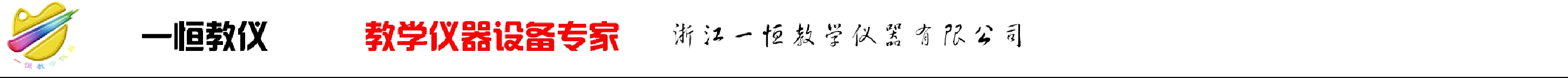 11234567891123456789序号序号货物名称品牌型号及技术参数数量单位单价投标单项交货期交货地点序号序号货物名称品牌型号及技术参数数量单位单价投标单项交货期交货地点序号序号货物名称品牌型号及技术参数数量单位单价总价交货期交货地点总价总价126℃-128℃；由放汽阀、锅盖、排汽管、三角搁架、压力126℃-128℃；由放汽阀、锅盖、排汽管、三角搁架、压力表、安全阀、消毒桶、锅体、电热管等部分组成,装有工作表、安全阀、消毒桶、锅体、电热管等部分组成,装有工作压力为 0.14MPa 的安全阀和能承受 0.165MPa 的放汽阀。压力为 0.14MPa 的安全阀和能承受 0.165MPa 的放汽阀。品牌：远燕型号：单用（A 型）原产地：江苏省丹阳市合同签订后 30 天内必须合同签订后 30 天内必须用户指定444听诊器生产厂名：江苏远燕医疗设备有限公司110110个202022002200合同签订后 30 天内必须合同签订后 30 天内必须用户指定444听诊器生产厂名：江苏远燕医疗设备有限公司110110个202022002200发货到业主指定地点。发货到业主指定地点。地点技术参数：医用，铜镀铬耳挂和三通，扁型听头。投标人所技术参数：医用，铜镀铬耳挂和三通，扁型听头。投标人所发货到业主指定地点。发货到业主指定地点。地点技术参数：医用，铜镀铬耳挂和三通，扁型听头。投标人所技术参数：医用，铜镀铬耳挂和三通，扁型听头。投标人所投产品通过 YY/T 0287-2003 医疗器械质量管理体系认证（提投产品通过 YY/T 0287-2003 医疗器械质量管理体系认证（提供原件）品牌：远燕型号：BP103A原产地：江苏省丹阳市生产厂名：江苏远燕医疗设备有限公司技术参数：1、具有阅读记忆、错误警示及语音播报功能。技术参数：1、具有阅读记忆、错误警示及语音播报功能。2、操作温度：5~40℃；操作湿度：15%~85%RH3、存储温度：-10~55℃；存储湿度：10%~95%RH合同签订后 30 天内必须合同签订后 30 天内必须用户指定555血压计4、重量：约 506 克（含电池、绑带）（±10%）110110个2802803080030800合同签订后 30 天内必须合同签订后 30 天内必须用户指定555血压计4、重量：约 506 克（含电池、绑带）（±10%）110110个2802803080030800发货到业主指定地点。发货到业主指定地点。地点5、尺寸 136（长）×100（宽）×76（高）mm（±10%）5、尺寸 136（长）×100（宽）×76（高）mm（±10%）发货到业主指定地点。发货到业主指定地点。地点5、尺寸 136（长）×100（宽）×76（高）mm（±10%）5、尺寸 136（长）×100（宽）×76（高）mm（±10%）6、测量范围：血压：40~280mmHg（5.3kPa~37.3kPa）；   脉6、测量范围：血压：40~280mmHg（5.3kPa~37.3kPa）；   脉搏：40~200 脉搏次/分钟7、绷带压力显示范围：0~299mmHg（0~39.9kPa）8、分辨率：1mmHg/0.1kPa9、电池：1.5VAA 规格电池 4 节10、精确度：血压±3mmHg/±0.4kPa；脉搏：±5%666肺活量计品牌：一恒110110台3653654015040150合同签订后 30 天内必须合同签订后 30 天内必须用户指定666肺活量计型号：YHF-288110110台3653654015040150发货到业主指定地点。发货到业主指定地点。地点型号：YHF-288发货到业主指定地点。发货到业主指定地点。地点11234567891123456789序号序号货物名称品牌型号及技术参数数量单位单价投标单项交货期交货地点序号序号货物名称品牌型号及技术参数数量单位单价投标单项交货期交货地点序号序号货物名称品牌型号及技术参数数量单位单价总价交货期交货地点总价总价原产地：浙江省永康市生产厂名：浙江一恒教学仪器有限公司技术参数：★电子式 1.供中小学卫生室测试学生肺活量使技术参数：★电子式 1.供中小学卫生室测试学生肺活量使用。2.规格：电子式，测量范围：0～10000mL，最小分辫率：用。2.规格：电子式，测量范围：0～10000mL，最小分辫率：1mL。3.测量误差≤±5％。4.工作电压：220V/50Hz 或交直1mL。3.测量误差≤±5％。4.工作电压：220V/50Hz 或交直流两用。5.配一次性吹嘴。品牌：一恒型号：常规型原产地：浙江省永康市777心理检测工具生产厂名：浙江一恒教学仪器有限公司110110套909099009900合同签订后 30 天内必须合同签订后 30 天内必须用户指定777心理检测工具技术参数：软件结合当前我国中小学心理健康教育实际，将技术参数：软件结合当前我国中小学心理健康教育实际，将110110套909099009900发货到业主指定地点。发货到业主指定地点。地点技术参数：软件结合当前我国中小学心理健康教育实际，将技术参数：软件结合当前我国中小学心理健康教育实际，将发货到业主指定地点。发货到业主指定地点。地点心理测评、用户管理和数据分析等功能集于一体，有效弥补心理测评、用户管理和数据分析等功能集于一体，有效弥补了由于学校心理老师数量不足，专业水平不高等不利因素给了由于学校心理老师数量不足，专业水平不高等不利因素给心理健康教育教学工作带来的影响。品牌：一恒型号：常规型原产地：浙江省永康市生产厂名：浙江一恒教学仪器有限公司学生健康电脑技术参数：软件必须包含功能：合同签订后 30 天内必须合同签订后 30 天内必须用户指定888软件（体检营1、根据体质提示相关的养生保健信息。110110套858593509350合同签订后 30 天内必须合同签订后 30 天内必须用户指定888软件（体检营1、根据体质提示相关的养生保健信息。110110套858593509350发货到业主指定地点。发货到业主指定地点。地点养）2、支持健康新闻和养生知识展示。发货到业主指定地点。发货到业主指定地点。地点养）2、支持健康新闻和养生知识展示。3、支持体质测试。4、定时健康提醒。5、支持体重指数测试。6、支持休息锁屏提示999心肺复苏人体品牌：一恒110110个3503503850038500合同签订后 30 天内必须合同签订后 30 天内必须用户指定999模型型号：常规型110110个3503503850038500发货到业主指定地点。发货到业主指定地点。地点模型型号：常规型发货到业主指定地点。发货到业主指定地点。地点11234567891123456789序号序号货物名称品牌型号及技术参数数量单位单价投标单项交货期交货地点序号序号货物名称品牌型号及技术参数数量单位单价投标单项交货期交货地点序号序号货物名称品牌型号及技术参数数量单位单价总价交货期交货地点总价总价原产地：浙江省永康市生产厂名：浙江一恒教学仪器有限公司技术参数：该产品可进行心肺复苏操作。采用新型材料和技技术参数：该产品可进行心肺复苏操作。采用新型材料和技术，使用时充气，结束后，排出内部气体，外出携带极其方术，使用时充气，结束后，排出内部气体，外出携带极其方便，学习场所多样，适合大规模培训。功能特点：●1、本产品有配套的软件 APP，内有详细的急救视频可供●1、本产品有配套的软件 APP，内有详细的急救视频可供学习。1、 可进行成人与儿童心肺复苏2、 模拟标准气道开放3、 监测胸外按压深度成人：按压深度 4-5cm.儿童：按压深度 1-2cm.4、 口对口人工呼吸吹气时，通过胸部起伏判断吹气量。4、 口对口人工呼吸吹气时，通过胸部起伏判断吹气量。5、 操作频率：最新国际标准：100 次/分6、 操作模式：训练操作。品牌：一恒型号：常规型原产地：浙江省永康市生产厂名：浙江一恒教学仪器有限公司101010资料柜技术参数：★规格：不小于 850*390*1800mm（二格抽屉，技术参数：★规格：不小于 850*390*1800mm（二格抽屉，110110个8508509350093500合同签订后 30 天内必须合同签订后 30 天内必须用户指定101010资料柜配活页锁、豪华拉手，二节导轨）。 材料：钢冷轧板，厚度配活页锁、豪华拉手，二节导轨）。 材料：钢冷轧板，厚度110110个8508509350093500发货到业主指定地点。发货到业主指定地点。地点配活页锁、豪华拉手，二节导轨）。 材料：钢冷轧板，厚度配活页锁、豪华拉手，二节导轨）。 材料：钢冷轧板，厚度发货到业主指定地点。发货到业主指定地点。地点0.5mm。高级玻璃，表面经磷化处理，热固性粉末喷涂。 要0.5mm。高级玻璃，表面经磷化处理，热固性粉末喷涂。 要求：每格抽屉承重达到 5kg。上半部分为玻璃门，内配一块求：每格抽屉承重达到 5kg。上半部分为玻璃门，内配一块层板，高低可调，下半部分为铁质开门，内配一块层板，高层板，高低可调，下半部分为铁质开门，内配一块层板，高低可调。111111秒表品牌：天福110110块222224202420合同签订后 30 天内必须合同签订后 30 天内必须用户指定11234567891123456789序号序号货物名称品牌型号及技术参数品牌型号及技术参数数量单位单价投标单项交货期交货地点序号序号货物名称品牌型号及技术参数品牌型号及技术参数数量单位单价投标单项交货期交货地点序号序号货物名称品牌型号及技术参数品牌型号及技术参数数量单位单价总价交货期交货地点总价总价型号：PC396发货到业主指定地点。发货到业主指定地点。地点原产地：广东省深圳市生产厂名：深圳市惠波工贸有限公司生产厂名：深圳市惠波工贸有限公司生产厂名：深圳市惠波工贸有限公司技术参数：1、单排 2 道记忆秒表2、30 分钟内以 1/100 秒为计时单位，30 分钟以上以秒为 3、2、30 分钟内以 1/100 秒为计时单位，30 分钟以上以秒为 3、2、30 分钟内以 1/100 秒为计时单位，30 分钟以上以秒为 3、计时单位，计时 24 小时 1 行，6 位大数字显示。计时单位，计时 24 小时 1 行，6 位大数字显示。计时单位，计时 24 小时 1 行，6 位大数字显示。4、时间、日历、定时响闹、整点报时4、时间、日历、定时响闹、整点报时4、时间、日历、定时响闹、整点报时5、12/24 小时显示品牌：一恒型号：常规型合同签订后 30 天内必须合同签订后 30 天内必须用户指定121212近视力表原产地：浙江省永康市110110件33330330合同签订后 30 天内必须合同签订后 30 天内必须用户指定121212近视力表原产地：浙江省永康市110110件33330330发货到业主指定地点。发货到业主指定地点。地点生产厂名：浙江一恒教学仪器有限公司生产厂名：浙江一恒教学仪器有限公司生产厂名：浙江一恒教学仪器有限公司发货到业主指定地点。发货到业主指定地点。地点生产厂名：浙江一恒教学仪器有限公司生产厂名：浙江一恒教学仪器有限公司生产厂名：浙江一恒教学仪器有限公司技术参数：视力检测用 210*770mm，纸质，纸质品牌：远燕教学卫生测量型号：常规型合同签订后 30 天内必须合同签订后 30 天内必须用户指定131313教学卫生测量原产地：江苏省丹阳市110110件202022002200合同签订后 30 天内必须合同签订后 30 天内必须用户指定131313尺原产地：江苏省丹阳市110110件202022002200发货到业主指定地点。发货到业主指定地点。地点尺生产厂名：江苏远燕医疗设备有限公司生产厂名：江苏远燕医疗设备有限公司生产厂名：江苏远燕医疗设备有限公司发货到业主指定地点。发货到业主指定地点。地点生产厂名：江苏远燕医疗设备有限公司生产厂名：江苏远燕医疗设备有限公司生产厂名：江苏远燕医疗设备有限公司技术参数：木质三折，印字清晰。品牌：远燕型号：常规型原产地：江苏省丹阳市141414诊查床生产厂名：江苏远燕医疗设备有限公司生产厂名：江苏远燕医疗设备有限公司生产厂名：江苏远燕医疗设备有限公司110110006306306930069300合同签订后 30 天内必须合同签订后 30 天内必须用户指定141414诊查床技术参数：外观尺寸：不小于 1880*600*650mm，床框采用技术参数：外观尺寸：不小于 1880*600*650mm，床框采用技术参数：外观尺寸：不小于 1880*600*650mm，床框采用110110006306306930069300发货到业主指定地点。发货到业主指定地点。地点技术参数：外观尺寸：不小于 1880*600*650mm，床框采用技术参数：外观尺寸：不小于 1880*600*650mm，床框采用技术参数：外观尺寸：不小于 1880*600*650mm，床框采用发货到业主指定地点。发货到业主指定地点。地点60mm*30mm*1.2mm  厚 的 矩 管 焊 接 ； 床 腿 采 用60mm*30mm*1.2mm  厚 的 矩 管 焊 接 ； 床 腿 采 用60mm*30mm*1.2mm  厚 的 矩 管 焊 接 ； 床 腿 采 用32mm*32mm*1.0mm 的矩管焊接；床面采用厚的木板包覆以海32mm*32mm*1.0mm 的矩管焊接；床面采用厚的木板包覆以海32mm*32mm*1.0mm 的矩管焊接；床面采用厚的木板包覆以海绵和人造革制成。151515棉球缸品牌：一恒110110个202022002200合同签订后 30 天内必须合同签订后 30 天内必须用户指定11234567891123456789序号序号货物名称品牌型号及技术参数数量单位单价投标单项交货期交货地点序号序号货物名称品牌型号及技术参数数量单位单价投标单项交货期交货地点序号序号货物名称品牌型号及技术参数数量单位单价总价交货期交货地点总价总价型号：常规型发货到业主指定地点。发货到业主指定地点。地点原产地：浙江省永康市生产厂名：浙江一恒教学仪器有限公司技术参数：不锈钢 8cm品牌：一恒型号：常规型合同签订后 30 天内必须合同签订后 30 天内必须用户指定161616贮槽原产地：浙江省永康市110110件909099009900合同签订后 30 天内必须合同签订后 30 天内必须用户指定161616贮槽原产地：浙江省永康市110110件909099009900发货到业主指定地点。发货到业主指定地点。地点生产厂名：浙江一恒教学仪器有限公司发货到业主指定地点。发货到业主指定地点。地点生产厂名：浙江一恒教学仪器有限公司技术参数：不锈钢品牌：苏衡型号：SZ-200原产地：江苏省常州市171717身高坐高计生产厂名：常州市武进衡器有限公司110110台3303303630036300合同签订后 30 天内必须合同签订后 30 天内必须用户指定171717身高坐高计技术参数：身高量程 60～200cm，坐高量程 30～120cm，分技术参数：身高量程 60～200cm，坐高量程 30～120cm，分110110台3303303630036300发货到业主指定地点。发货到业主指定地点。地点技术参数：身高量程 60～200cm，坐高量程 30～120cm，分技术参数：身高量程 60～200cm，坐高量程 30～120cm，分发货到业主指定地点。发货到业主指定地点。地点度值 1mm，误差±2mm，重复性±2mm；底板：398*386*15mm、度值 1mm，误差±2mm，重复性±2mm；底板：398*386*15mm、坐板：390*290*15mm ；显示：刻度尺。刻度尺使用灵无分坐板：390*290*15mm ；显示：刻度尺。刻度尺使用灵无分段、接活，刻度计不锈钢或铝合金制，刻度计缝。段、接活，刻度计不锈钢或铝合金制，刻度计缝。品牌：一恒型号：常规型合同签订后 30 天内必须合同签订后 30 天内必须用户指定181818方盘原产地：浙江省永康市110110个151516501650合同签订后 30 天内必须合同签订后 30 天内必须用户指定181818方盘原产地：浙江省永康市110110个151516501650发货到业主指定地点。发货到业主指定地点。地点生产厂名：浙江一恒教学仪器有限公司发货到业主指定地点。发货到业主指定地点。地点生产厂名：浙江一恒教学仪器有限公司技术参数：不锈钢品牌：一恒型号：常规型合同签订后 30 天内必须合同签订后 30 天内必须用户指定191919带盖方盘原产地：浙江省永康市110110件454549504950合同签订后 30 天内必须合同签订后 30 天内必须用户指定191919带盖方盘原产地：浙江省永康市110110件454549504950发货到业主指定地点。发货到业主指定地点。地点生产厂名：浙江一恒教学仪器有限公司发货到业主指定地点。发货到业主指定地点。地点生产厂名：浙江一恒教学仪器有限公司技术参数：不锈钢 带盖11234567891123456789序号序号货物名称品牌型号及技术参数数量单位单价投标单项交货期交货地点序号序号货物名称品牌型号及技术参数数量单位单价投标单项交货期交货地点序号序号货物名称品牌型号及技术参数数量单位单价总价交货期交货地点总价总价品牌：一恒型号：常规型合同签订后 30 天内必须合同签订后 30 天内必须用户指定202020冲眼壶原产地：浙江省永康市110110件202022002200合同签订后 30 天内必须合同签订后 30 天内必须用户指定202020冲眼壶原产地：浙江省永康市110110件202022002200发货到业主指定地点。发货到业主指定地点。地点生产厂名：浙江一恒教学仪器有限公司发货到业主指定地点。发货到业主指定地点。地点生产厂名：浙江一恒教学仪器有限公司技术参数：玻璃品牌：远燕型号：常规型原产地：江苏省丹阳市合同签订后 30 天内必须合同签订后 30 天内必须用户指定212121外伤处理器械生产厂名：江苏远燕医疗设备有限公司110110套2552552805028050合同签订后 30 天内必须合同签订后 30 天内必须用户指定212121外伤处理器械生产厂名：江苏远燕医疗设备有限公司110110套2552552805028050发货到业主指定地点。发货到业主指定地点。地点技术参数：脱脂纱布 1 包，药棉 1 包，绷带 1 卷，40 止血技术参数：脱脂纱布 1 包，药棉 1 包，绷带 1 卷，40 止血发货到业主指定地点。发货到业主指定地点。地点技术参数：脱脂纱布 1 包，药棉 1 包，绷带 1 卷，40 止血技术参数：脱脂纱布 1 包，药棉 1 包，绷带 1 卷，40 止血带 1 根，创口贴 10 片，镊子 1 把，剪刀 1 把，酒精 1 瓶，带 1 根，创口贴 10 片，镊子 1 把，剪刀 1 把，酒精 1 瓶，碘伏 1 瓶，止血钳 1 把，缝合针 1 包，缝合线 1 捆等。碘伏 1 瓶，止血钳 1 把，缝合针 1 包，缝合线 1 捆等。品牌：一恒型号：常规型合同签订后 30 天内必须合同签订后 30 天内必须用户指定222222胸围尺原产地：浙江省永康市110110件11110110合同签订后 30 天内必须合同签订后 30 天内必须用户指定222222胸围尺原产地：浙江省永康市110110件11110110发货到业主指定地点。发货到业主指定地点。地点生产厂名：浙江一恒教学仪器有限公司发货到业主指定地点。发货到业主指定地点。地点生产厂名：浙江一恒教学仪器有限公司技术参数：150cm，测量范围：0-150cm 材质：ABS。技术参数：150cm，测量范围：0-150cm 材质：ABS。品牌：远燕型号：常规型232323卫生箱原产地：江苏省丹阳市110110件1301301430014300合同签订后 30 天内必须合同签订后 30 天内必须用户指定232323卫生箱生产厂名：江苏远燕医疗设备有限公司110110件1301301430014300发货到业主指定地点。发货到业主指定地点。地点生产厂名：江苏远燕医疗设备有限公司发货到业主指定地点。发货到业主指定地点。地点技术参数：铝合金材质，规格尺寸：不小于 360*190*210mm，技术参数：铝合金材质，规格尺寸：不小于 360*190*210mm，内有隔层，可手提或肩背。品牌：一恒242424器械柜型号：常规型110110件8508509350093500合同签订后 30 天内必须合同签订后 30 天内必须用户指定242424器械柜原产地：浙江省永康市110110件8508509350093500发货到业主指定地点。发货到业主指定地点。地点原产地：浙江省永康市发货到业主指定地点。发货到业主指定地点。地点生产厂名：浙江一恒教学仪器有限公司123456789123456789序号货物名称品牌型号及技术参数数量单位单价投标单项交货期交货地点序号货物名称品牌型号及技术参数数量单位单价投标单项交货期交货地点序号货物名称品牌型号及技术参数数量单位单价总价交货期交货地点总价总价技术参数：钢制，喷塑，1800*850*390mm 两层玻璃门，中技术参数：钢制，喷塑，1800*850*390mm 两层玻璃门，中间两抽屉，下底大开门。间两抽屉，下底大开门。品牌：远燕品牌：远燕型号：常规型型号：常规型合同签订后 30 天内必须合同签订后 30 天内必须用户指定2525异物针原产地：江苏省丹阳市原产地：江苏省丹阳市110110件1201201320013200合同签订后 30 天内必须合同签订后 30 天内必须用户指定2525异物针原产地：江苏省丹阳市原产地：江苏省丹阳市110110件1201201320013200发货到业主指定地点。发货到业主指定地点。地点生产厂名：江苏远燕医疗设备有限公司生产厂名：江苏远燕医疗设备有限公司发货到业主指定地点。发货到业主指定地点。地点生产厂名：江苏远燕医疗设备有限公司生产厂名：江苏远燕医疗设备有限公司技术参数：不锈钢 直 弯 各一技术参数：不锈钢 直 弯 各一品牌：远燕品牌：远燕型号：标准对数（普通型 5m）型号：标准对数（普通型 5m）原产地：江苏省丹阳市原产地：江苏省丹阳市生产厂名：江苏远燕医疗设备有限公司生产厂名：江苏远燕医疗设备有限公司合同签订后 30 天内必须合同签订后 30 天内必须用户指定2626视力表灯箱技术参数：5M 标准对数 ，视力表灯箱采用三划等长的正方技术参数：5M 标准对数 ，视力表灯箱采用三划等长的正方110110件3503503850038500合同签订后 30 天内必须合同签订后 30 天内必须用户指定2626视力表灯箱技术参数：5M 标准对数 ，视力表灯箱采用三划等长的正方技术参数：5M 标准对数 ，视力表灯箱采用三划等长的正方110110件3503503850038500发货到业主指定地点。发货到业主指定地点。地点形“E”字视标，光照度应达到 200~700Lx，铝合金外框，形“E”字视标，光照度应达到 200~700Lx，铝合金外框，发货到业主指定地点。发货到业主指定地点。地点形“E”字视标，光照度应达到 200~700Lx，铝合金外框，形“E”字视标，光照度应达到 200~700Lx，铝合金外框，电压：220V/50hz,输入功率：≤60VA+15%，带红绿视标，三电压：220V/50hz,输入功率：≤60VA+15%，带红绿视标，三合一含附件，分离式安全电源线。投标人所投产品通过 YY/T合一含附件，分离式安全电源线。投标人所投产品通过 YY/T0287-2003 医疗器械质量管理体系认证（提供原件）。0287-2003 医疗器械质量管理体系认证（提供原件）。品牌：一恒品牌：一恒型号：常规型型号：常规型合同签订后 30 天内必须合同签订后 30 天内必须用户指定2727远视力表原产地：浙江省永康市原产地：浙江省永康市110110件33330330合同签订后 30 天内必须合同签订后 30 天内必须用户指定2727远视力表原产地：浙江省永康市原产地：浙江省永康市110110件33330330发货到业主指定地点。发货到业主指定地点。地点生产厂名：浙江一恒教学仪器有限公司生产厂名：浙江一恒教学仪器有限公司发货到业主指定地点。发货到业主指定地点。地点生产厂名：浙江一恒教学仪器有限公司生产厂名：浙江一恒教学仪器有限公司技术参数：视力检测用 400*660mm ，纸质技术参数：视力检测用 400*660mm ，纸质品牌：远燕品牌：远燕型号：常规型型号：常规型合同签订后 30 天内必须合同签订后 30 天内必须用户指定2828针灸针原产地：江苏省丹阳市原产地：江苏省丹阳市110110套101011001100合同签订后 30 天内必须合同签订后 30 天内必须用户指定2828针灸针原产地：江苏省丹阳市原产地：江苏省丹阳市110110套101011001100发货到业主指定地点。发货到业主指定地点。地点生产厂名：江苏远燕医疗设备有限公司生产厂名：江苏远燕医疗设备有限公司发货到业主指定地点。发货到业主指定地点。地点生产厂名：江苏远燕医疗设备有限公司生产厂名：江苏远燕医疗设备有限公司技术参数：无菌针灸针 100 支，一次性。技术参数：无菌针灸针 100 支，一次性。11234567891123456789序号序号货物名称品牌型号及技术参数数量单位单价投标单项交货期交货地点序号序号货物名称品牌型号及技术参数数量单位单价投标单项交货期交货地点序号序号货物名称品牌型号及技术参数数量单位单价总价交货期交货地点总价总价品牌：一恒型号：常规型合同签订后 30 天内必须合同签订后 30 天内必须用户指定292929酒精灯原产地：浙江省永康市110110个33330330合同签订后 30 天内必须合同签订后 30 天内必须用户指定292929酒精灯原产地：浙江省永康市110110个33330330发货到业主指定地点。发货到业主指定地点。地点生产厂名：浙江一恒教学仪器有限公司发货到业主指定地点。发货到业主指定地点。地点生产厂名：浙江一恒教学仪器有限公司技术参数：150mL，单头品牌：翱航型号：常规型原产地：浙江省永康市生产厂名：永康市方岩翱航健身器材厂技术参数：★表面材质：不低于 6mm 厚钢化玻璃合同签订后 30 天内必须合同签订后 30 天内必须用户指定303030体重计显示屏：白字背光110110台606066006600合同签订后 30 天内必须合同签订后 30 天内必须用户指定303030体重计显示屏：白字背光110110台606066006600发货到业主指定地点。发货到业主指定地点。地点供电方式：7 号电池*2发货到业主指定地点。发货到业主指定地点。地点供电方式：7 号电池*2精度显示：两位小数点显示分度值：0.01kg衡量范围：180kg圆角技术：CNC 防撞圆角品牌：远燕型号：常规型合同签订后 30 天内必须合同签订后 30 天内必须用户指定313131喷头喷雾器原产地：江苏省丹阳市110110个808088008800合同签订后 30 天内必须合同签订后 30 天内必须用户指定313131喷头喷雾器原产地：江苏省丹阳市110110个808088008800发货到业主指定地点。发货到业主指定地点。地点生产厂名：江苏远燕医疗设备有限公司发货到业主指定地点。发货到业主指定地点。地点生产厂名：江苏远燕医疗设备有限公司技术参数：医用(单手式双管)品牌：远燕型号：常规型合同签订后 30 天内必须合同签订后 30 天内必须用户指定323232辨色图谱原产地：江苏省丹阳市110110本303033003300合同签订后 30 天内必须合同签订后 30 天内必须用户指定323232辨色图谱原产地：江苏省丹阳市110110本303033003300发货到业主指定地点。发货到业主指定地点。地点生产厂名：江苏远燕医疗设备有限公司发货到业主指定地点。发货到业主指定地点。地点生产厂名：江苏远燕医疗设备有限公司技术参数：中小学卫生辨色图谱333333敷料缸品牌：一恒110110个202022002200合同签订后 30 天内必须合同签订后 30 天内必须用户指定11234567891123456789序号序号货物名称品牌型号及技术参数数量单位单价投标单项交货期交货地点序号序号货物名称品牌型号及技术参数数量单位单价投标单项交货期交货地点序号序号货物名称品牌型号及技术参数数量单位单价总价交货期交货地点总价总价型号：常规型发货到业主指定地点。发货到业主指定地点。地点原产地：浙江省永康市生产厂名：浙江一恒教学仪器有限公司技术参数：8cm 不锈钢品牌：一恒型号：YH-YPG01 型原产地：浙江省永康市生产厂名：浙江一恒教学仪器有限公司技术参数：1、规格：≥1000*500*2000mm;2、★材质：采用 16±0.5mm 双贴面三聚氰胺板。截面≥2mm2、★材质：采用 16±0.5mm 双贴面三聚氰胺板。截面≥2mm厚 PVC 封边，利用机械高温热熔胶封边，粘力强，密封性好;厚 PVC 封边，利用机械高温热熔胶封边，粘力强，密封性好;3、●结构：柜子上部双开拼接式玻璃木门，内配有阶梯板；3、●结构：柜子上部双开拼接式玻璃木门，内配有阶梯板；下部为双开木门，内设一层固定层板，层板采用双面理化膜下部为双开木门，内设一层固定层板，层板采用双面理化膜金属理化板，隔板通过≥23 项化学试剂浓度且在室温 24h金属理化板，隔板通过≥23 项化学试剂浓度且在室温 24h测试条件下不加盖玻片进行测试，检验结果均为无明显变测试条件下不加盖玻片进行测试，检验结果均为无明显变合同签订后 30 天内必须合同签订后 30 天内必须用户指定343434药品柜化，分级结果为“5 级”，（投标人提供第三方权威检测机构化，分级结果为“5 级”，（投标人提供第三方权威检测机构110110套18501850203500203500合同签订后 30 天内必须合同签订后 30 天内必须用户指定343434药品柜化，分级结果为“5 级”，（投标人提供第三方权威检测机构化，分级结果为“5 级”，（投标人提供第三方权威检测机构110110套18501850203500203500发货到业主指定地点。发货到业主指定地点。地点出具的合格的检测报告复印件并加盖投标人公章对本项技出具的合格的检测报告复印件并加盖投标人公章对本项技发货到业主指定地点。发货到业主指定地点。地点出具的合格的检测报告复印件并加盖投标人公章对本项技出具的合格的检测报告复印件并加盖投标人公章对本项技术参数进行佐证，原件现场核查，未提供视为不满足）。隔术参数进行佐证，原件现场核查，未提供视为不满足）。隔板通过侧压强度测试≥20MPa、负荷变形温度测试≥145℃、板通过侧压强度测试≥20MPa、负荷变形温度测试≥145℃、4%应变的平压应力≥4.5MPa 测试（投标人提供第三方权威4%应变的平压应力≥4.5MPa 测试（投标人提供第三方权威检测机构出具的合格的检测报告复印件并加盖投标人公章检测机构出具的合格的检测报告复印件并加盖投标人公章对本项技术参数进行佐证，原件现场核查，未提供视为不满对本项技术参数进行佐证，原件现场核查，未提供视为不满足）4、●药品柜内置突发事件应急警报系统 110f：采用烟感探4、●药品柜内置突发事件应急警报系统 110f：采用烟感探测技术，当柜内药品发生火灾冒烟时，系统将自动触发报警测技术，当柜内药品发生火灾冒烟时，系统将自动触发报警功能。系统必须符合国家标准 GB/T 15211-2013，投标人提功能。系统必须符合国家标准 GB/T 15211-2013，投标人提供国家安全防范报警系统产品质量监督检验中心及公安部供国家安全防范报警系统产品质量监督检验中心及公安部11234567891123456789序号序号货物名称品牌型号及技术参数数量单位单价投标单项交货期交货地点序号序号货物名称品牌型号及技术参数数量单位单价投标单项交货期交货地点序号序号货物名称品牌型号及技术参数数量单位单价总价交货期交货地点总价总价安全防范报警系统产品质量监督检验测试中心出具的检验安全防范报警系统产品质量监督检验测试中心出具的检验报告复印件及检测机构官方网站查询结果截图佐证，开标时报告复印件及检测机构官方网站查询结果截图佐证，开标时提供检验报告原件核查，未提供原件视为不满足。提供检验报告原件核查，未提供原件视为不满足。5、脚垫：采用特制模具 ABS 注塑脚垫，高度可调，可有效5、脚垫：采用特制模具 ABS 注塑脚垫，高度可调，可有效防止台身受潮，延长设备的使用寿命。★投标时提供厂家针防止台身受潮，延长设备的使用寿命。★投标时提供厂家针对本项目的授权书原件。投标人所投产品（药品柜）获得中对本项目的授权书原件。投标人所投产品（药品柜）获得中国环保产品认证证书，提供产品认证证书以及中国质量认证国环保产品认证证书，提供产品认证证书以及中国质量认证中心 CQC 官方网站查询结果图(提供复印件加盖厂家公章)。中心 CQC 官方网站查询结果图(提供复印件加盖厂家公章)。品牌：远燕型号：常规型合同签订后 30 天内必须合同签订后 30 天内必须用户指定353535受水器原产地：江苏省丹阳市110110个131314301430合同签订后 30 天内必须合同签订后 30 天内必须用户指定353535受水器原产地：江苏省丹阳市110110个131314301430发货到业主指定地点。发货到业主指定地点。地点生产厂名：江苏远燕医疗设备有限公司发货到业主指定地点。发货到业主指定地点。地点生产厂名：江苏远燕医疗设备有限公司技术参数：塑料品牌：远燕型号：常规型合同签订后 30 天内必须合同签订后 30 天内必须用户指定363636剪刀原产地：江苏省丹阳市110110把262628602860合同签订后 30 天内必须合同签订后 30 天内必须用户指定363636剪刀原产地：江苏省丹阳市110110把262628602860发货到业主指定地点。发货到业主指定地点。地点生产厂名：江苏远燕医疗设备有限公司发货到业主指定地点。发货到业主指定地点。地点生产厂名：江苏远燕医疗设备有限公司技术参数：14cm 不锈钢品牌：远燕型号：标准对数（普通型 5m）原产地：江苏省丹阳市国际标准视力生产厂名：江苏远燕医疗设备有限公司合同签订后 30 天内必须合同签订后 30 天内必须用户指定373737国际标准视力技术参数：符合 GB11533-89 标准，5M 标准对数；视力表灯技术参数：符合 GB11533-89 标准，5M 标准对数；视力表灯110110个3503503850038500合同签订后 30 天内必须合同签订后 30 天内必须用户指定373737表灯箱技术参数：符合 GB11533-89 标准，5M 标准对数；视力表灯技术参数：符合 GB11533-89 标准，5M 标准对数；视力表灯110110个3503503850038500发货到业主指定地点。发货到业主指定地点。地点表灯箱箱采用三划等长的正方形“E”字视标，光照度应达到 200～箱采用三划等长的正方形“E”字视标，光照度应达到 200～发货到业主指定地点。发货到业主指定地点。地点箱采用三划等长的正方形“E”字视标，光照度应达到 200～箱采用三划等长的正方形“E”字视标，光照度应达到 200～700Lx ，铝合金外框，电压： 220V/50hz, 输入功率： ≤700Lx ，铝合金外框，电压： 220V/50hz, 输入功率： ≤60VA+15%，外形尺寸不小于：940×280×80mm，带红绿视标，60VA+15%，外形尺寸不小于：940×280×80mm，带红绿视标，三合一含附件，分离式安全电源线。11234567891123456789序号序号货物名称品牌型号及技术参数数量单位单价投标单项交货期交货地点序号序号货物名称品牌型号及技术参数数量单位单价投标单项交货期交货地点序号序号货物名称品牌型号及技术参数数量单位单价总价交货期交货地点总价总价品牌：远燕型号：常规型合同签订后 30 天内必须合同签订后 30 天内必须用户指定383838医用镊子原产地：江苏省丹阳市220220套282861606160合同签订后 30 天内必须合同签订后 30 天内必须用户指定383838医用镊子原产地：江苏省丹阳市220220套282861606160发货到业主指定地点。发货到业主指定地点。地点生产厂名：江苏远燕医疗设备有限公司发货到业主指定地点。发货到业主指定地点。地点生产厂名：江苏远燕医疗设备有限公司技术参数：12.5-25cm品牌：远燕型号：常规型合同签订后 30 天内必须合同签订后 30 天内必须用户指定393939止血带原产地：江苏省丹阳市22002200根10102200022000合同签订后 30 天内必须合同签订后 30 天内必须用户指定393939止血带原产地：江苏省丹阳市22002200根10102200022000发货到业主指定地点。发货到业主指定地点。地点生产厂名：江苏远燕医疗设备有限公司发货到业主指定地点。发货到业主指定地点。地点生产厂名：江苏远燕医疗设备有限公司技术参数：急救止血用品牌：一恒型号：常规型原产地：浙江省永康市生产厂名：浙江一恒教学仪器有限公司合同签订后 30 天内必须合同签订后 30 天内必须用户指定404040体温计技术参数：1.感液及示值范围：水银，35℃-42℃220220条44880880合同签订后 30 天内必须合同签订后 30 天内必须用户指定404040体温计技术参数：1.感液及示值范围：水银，35℃-42℃220220条44880880发货到业主指定地点。发货到业主指定地点。地点2.精确度 0.1 度。发货到业主指定地点。发货到业主指定地点。地点2.精确度 0.1 度。3.温场中水银柱应能恒定在被测度数，在外力作用下水银柱3.温场中水银柱应能恒定在被测度数，在外力作用下水银柱应小于示值下限，且水银柱不应中断。4.产品应符合 GB 1588-2001《 玻璃体温计》规定要求。4.产品应符合 GB 1588-2001《 玻璃体温计》规定要求。品牌：远燕型号：常规型合同签订后 30 天内必须合同签订后 30 天内必须用户指定414141课桌椅测量尺原产地：江苏省丹阳市110110根181819801980合同签订后 30 天内必须合同签订后 30 天内必须用户指定414141课桌椅测量尺原产地：江苏省丹阳市110110根181819801980发货到业主指定地点。发货到业主指定地点。地点生产厂名：江苏远燕医疗设备有限公司发货到业主指定地点。发货到业主指定地点。地点生产厂名：江苏远燕医疗设备有限公司技术参数：木质，刻度清晰，三折品牌：一恒合同签订后 30 天内必须合同签订后 30 天内必须用户指定424242诊察凳型号：常规型110110条1201201320013200合同签订后 30 天内必须合同签订后 30 天内必须用户指定424242诊察凳型号：常规型110110条1201201320013200发货到业主指定地点。发货到业主指定地点。地点原产地：浙江省永康市发货到业主指定地点。发货到业主指定地点。地点原产地：浙江省永康市11234567891123456789序号序号货物名称品牌型号及技术参数数量单位单价投标单项交货期交货地点序号序号货物名称品牌型号及技术参数数量单位单价投标单项交货期交货地点序号序号货物名称品牌型号及技术参数数量单位单价总价交货期交货地点总价总价生产厂名：浙江一恒教学仪器有限公司技术参数：★1、材质：采用榉木。2、凳面尺寸：24cm×32cm。3、凳面厚：1.8-2cm。4、凳腿规格：2.5×3.5cm。5、凳高：不小于 43cm。6、凳面清漆处理，表面光顺。7、凳面边缘倒圆角处理坐感舒适。8、凳腿边缘倒圆角处理。品牌：一恒型号：常规型原产地：浙江省永康市生产厂名：浙江一恒教学仪器有限公司434343诊察桌技术参数：规格：不小于 120×60×75cm110110张6806807480074800合同签订后 30 天内必须合同签订后 30 天内必须用户指定434343诊察桌★桌面采用不低于 18mm 厚三聚氰胺中仟板制作，其截面采★桌面采用不低于 18mm 厚三聚氰胺中仟板制作，其截面采110110张6806807480074800发货到业主指定地点。发货到业主指定地点。地点★桌面采用不低于 18mm 厚三聚氰胺中仟板制作，其截面采★桌面采用不低于 18mm 厚三聚氰胺中仟板制作，其截面采发货到业主指定地点。发货到业主指定地点。地点用纳米材料一次性无缝包边处理。简洁大方，经久耐用。用纳米材料一次性无缝包边处理。简洁大方，经久耐用。桌身：框架采用 40*40*1.0mm 方管制作，其余部分采用三聚桌身：框架采用 40*40*1.0mm 方管制作，其余部分采用三聚氰胺贴面板制作，桌面下方设有两个抽屉，拉手采用弧形合氰胺贴面板制作，桌面下方设有两个抽屉，拉手采用弧形合金拉手。整体结构合理，美观大方。品牌：苏衡型号：RGZ-120原产地：江苏省常州市444444机械式体重秤生产厂名：常州市武进衡器有限公司110110台3603603960039600合同签订后 30 天内必须合同签订后 30 天内必须用户指定444444机械式体重秤技术参数：★指针式，指针为金属铝制指针，精准，不易断。技术参数：★指针式，指针为金属铝制指针，精准，不易断。110110台3603603960039600发货到业主指定地点。发货到业主指定地点。地点技术参数：★指针式，指针为金属铝制指针，精准，不易断。技术参数：★指针式，指针为金属铝制指针，精准，不易断。发货到业主指定地点。发货到业主指定地点。地点秤板上加有防滑罩垫，防滑垫，规格不小于  27.9cm秤板上加有防滑罩垫，防滑垫，规格不小于  27.9cm*37.9cm*2.2cm。 承重板常规为 1.2mm 1.5mm 1.8MM 厚，底*37.9cm*2.2cm。 承重板常规为 1.2mm 1.5mm 1.8MM 厚，底座秤板为 2.0mm 厚优质钢板。物理秤抗干扰。 表盘清晰明座秤板为 2.0mm 厚优质钢板。物理秤抗干扰。 表盘清晰明123456789123456789序号货物名称品牌型号及技术参数数量单位单价投标单项交货期交货地点序号货物名称品牌型号及技术参数数量单位单价投标单项交货期交货地点序号货物名称品牌型号及技术参数数量单位单价总价交货期交货地点总价总价了，精准稳定灵敏。 静电喷塑，铝制清晰测量杆。最大称了，精准稳定灵敏。 静电喷塑，铝制清晰测量杆。最大称量 120 千克，最小分度值 0.5 千克,量度范围 700mm-1900mm，量 120 千克，最小分度值 0.5 千克,量度范围 700mm-1900mm，最小分度值 5mm 误差±5mm，身高尺安装稳固，使用灵活。最小分度值 5mm 误差±5mm，身高尺安装稳固，使用灵活。品牌：远燕品牌：远燕型号：常规型型号：常规型合同签订后 30 天内必须合同签订后 30 天内必须用户指定4545压舌板原产地：江苏省丹阳市原产地：江苏省丹阳市110110台11110110合同签订后 30 天内必须合同签订后 30 天内必须用户指定4545压舌板原产地：江苏省丹阳市原产地：江苏省丹阳市110110台11110110发货到业主指定地点。发货到业主指定地点。地点生产厂名：江苏远燕医疗设备有限公司生产厂名：江苏远燕医疗设备有限公司发货到业主指定地点。发货到业主指定地点。地点生产厂名：江苏远燕医疗设备有限公司生产厂名：江苏远燕医疗设备有限公司技术参数：木质技术参数：木质品牌：一恒品牌：一恒型号：常规型型号：常规型合同签订后 30 天内必须合同签订后 30 天内必须用户指定4646注射器原产地：浙江省永康市原产地：浙江省永康市110110支11110110合同签订后 30 天内必须合同签订后 30 天内必须用户指定4646注射器原产地：浙江省永康市原产地：浙江省永康市110110支11110110发货到业主指定地点。发货到业主指定地点。地点生产厂名：浙江一恒教学仪器有限公司生产厂名：浙江一恒教学仪器有限公司发货到业主指定地点。发货到业主指定地点。地点生产厂名：浙江一恒教学仪器有限公司生产厂名：浙江一恒教学仪器有限公司技术参数：一次性  10ml技术参数：一次性  10ml品牌：一恒品牌：一恒型号：常规型型号：常规型合同签订后 30 天内必须合同签订后 30 天内必须用户指定4747污物箱原产地：浙江省永康市原产地：浙江省永康市220220只404088008800合同签订后 30 天内必须合同签订后 30 天内必须用户指定4747污物箱原产地：浙江省永康市原产地：浙江省永康市220220只404088008800发货到业主指定地点。发货到业主指定地点。地点生产厂名：浙江一恒教学仪器有限公司生产厂名：浙江一恒教学仪器有限公司发货到业主指定地点。发货到业主指定地点。地点生产厂名：浙江一恒教学仪器有限公司生产厂名：浙江一恒教学仪器有限公司技术参数：不锈钢脚踏式技术参数：不锈钢脚踏式品牌：一恒品牌：一恒型号：常规型型号：常规型合同签订后 30 天内必须合同签订后 30 天内必须用户指定4848器械缸原产地：浙江省永康市原产地：浙江省永康市110110件202022002200合同签订后 30 天内必须合同签订后 30 天内必须用户指定4848器械缸原产地：浙江省永康市原产地：浙江省永康市110110件202022002200发货到业主指定地点。发货到业主指定地点。地点生产厂名：浙江一恒教学仪器有限公司生产厂名：浙江一恒教学仪器有限公司发货到业主指定地点。发货到业主指定地点。地点生产厂名：浙江一恒教学仪器有限公司生产厂名：浙江一恒教学仪器有限公司技术参数：10cm 不锈钢技术参数：10cm 不锈钢品牌：一恒品牌：一恒合同签订后 30 天内必须合同签订后 30 天内必须用户指定4949弯盘型号：常规型型号：常规型110110件151516501650合同签订后 30 天内必须合同签订后 30 天内必须用户指定4949弯盘型号：常规型型号：常规型110110件151516501650发货到业主指定地点。发货到业主指定地点。地点原产地：浙江省永康市原产地：浙江省永康市发货到业主指定地点。发货到业主指定地点。地点原产地：浙江省永康市原产地：浙江省永康市1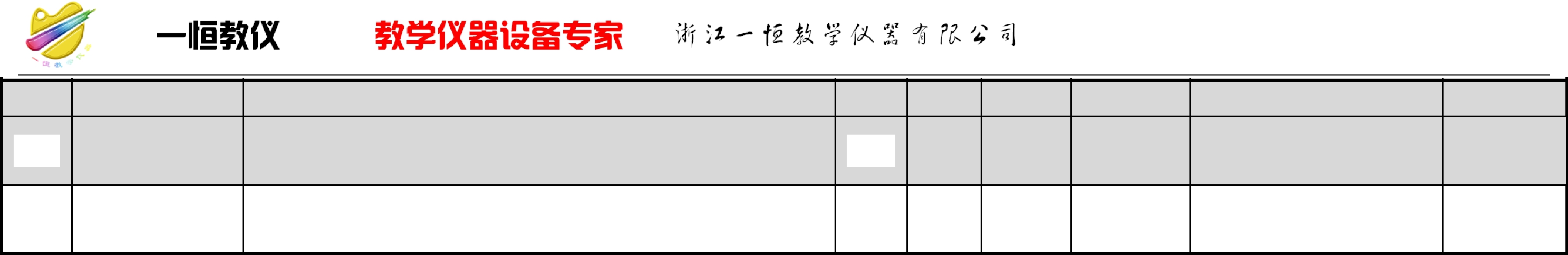 23456789序号货物名称品牌型号及技术参数数量单位单价投标单项交货期交货地点序号货物名称品牌型号及技术参数数量单位单价总价交货期交货地点总价